Решениео подготовке схемы размещения нестационарных торговых объектовна территории МО «Кяхтинский район».      В связи с приказом Министерства промышленности и торговли от 06.02.2015 №10 «О порядке разработки и утверждения органами местного самоуправления муниципальных образований в Республике Бурятия схем размещения нестационарных торговых объектов на территории Республики Бурятия» пункт:«3.8. Решение о подготовке схем размещения нестационарных торговых объектов подлежит официальному опубликованию в средствах массовой информации и размещается на официальном сайте муниципального образования в  информационно-телекоммуникационной сети  «Интернет».      В течении   десяти календарных дней со дня опубликования решения о разработке проекта схемы размещения физические или юридические, некоммерческие организации, объединяющие хозяйствующих субъектов, осуществляющих торговую деятельность, вправе представить в орган местного самоуправления предложения о развитии сети нестационарных торговых объектов, в части включения в схему размещения мест размещения нестационарных торговых объектов.      Поступившие предложения о внесении изменений и дополнений  в проект схемы размещения, рассматриваются в течении 10 рабочих дней на предмет соответствиякритериям включения нестационарных торговых объектов в схему размещения уполномоченным органом местного самоуправления, который по результатам рассмотрения принимает одно из следующих  решений:внести изменения и (или) дополнения в проект схемы размещения  в случае, если представленные предложения соответствуют целям включения нестационарных торговых объектов в схему размещения;отказать в принятии предложении, если предложения не соответствуют целям включения нестационарных торговых объектов в схему размещения.     В течении 3 рабочих дней о принятом решении заявителю сообщается в письменном виде».МО «Кяхтинский район» с учетом мнений  МО «Город Кяхта» и сельских поселений принимает решение о размещении схемы нестационарных торговых объектов на территории МО «Кяхтинский район» на период 2024г-2026г, проекта постановления МО «Кяхтинский район» «Об утверждении схемы размещения нестационарных торговых объектов на территории МО «Кяхтинский район» на 2024-2026 годы на официальном сайте МО «Кяхтинский район».
Приложение № 1 «Схема размещения нестационарной торговой сети», проект постановления.Главный специалист экономического                                   М.В.Гилоянотдела МО «Кяхтинский район»                                               М.В.Гилоян 8(3012)91434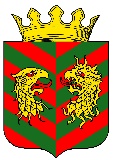 Администрация муниципального образования«Кяхтинский район» Республики БурятияБуряад Республикын “Хяагтын аймагай” rэhэн муниципальна байгууламжын Захиргаанул. Ленина, д. . Кяхта, Кяхтинский район,Республики Бурятия, 671840тел. (30142) 91-4-05, факс 91-4-05Е-mail: admkht@icm.buryatia.ruhttp://admkht.ruИНН 0312002282  КПП 03120100120.03, 2024г. №_1Администрация муниципального образования«Кяхтинский район» Республики БурятияБуряад Республикын “Хяагтын аймагай” rэhэн муниципальна байгууламжын Захиргаанул. Ленина, д. . Кяхта, Кяхтинский район,Республики Бурятия, 671840тел. (30142) 91-4-05, факс 91-4-05Е-mail: admkht@icm.buryatia.ruhttp://admkht.ruИНН 0312002282  КПП 03120100120.03, 2024г. №_1